追梦浙大 | 浙大深度研学一日行程单【05月03日铁D发团 童眼研学】行程安排费用说明其他说明产品编号Yry1681376738Cg出发地绍兴市目的地杭州市行程天数1去程交通汽车返程交通汽车参考航班无无无无无产品亮点童眼带你走进一流名校，领悟大学的科学与人文精神，建立名校梦；童眼带你走进一流名校，领悟大学的科学与人文精神，建立名校梦；童眼带你走进一流名校，领悟大学的科学与人文精神，建立名校梦；童眼带你走进一流名校，领悟大学的科学与人文精神，建立名校梦；童眼带你走进一流名校，领悟大学的科学与人文精神，建立名校梦；产品介绍备　　注：30人以上成团，如未成团提前三天通知，敬请谅解 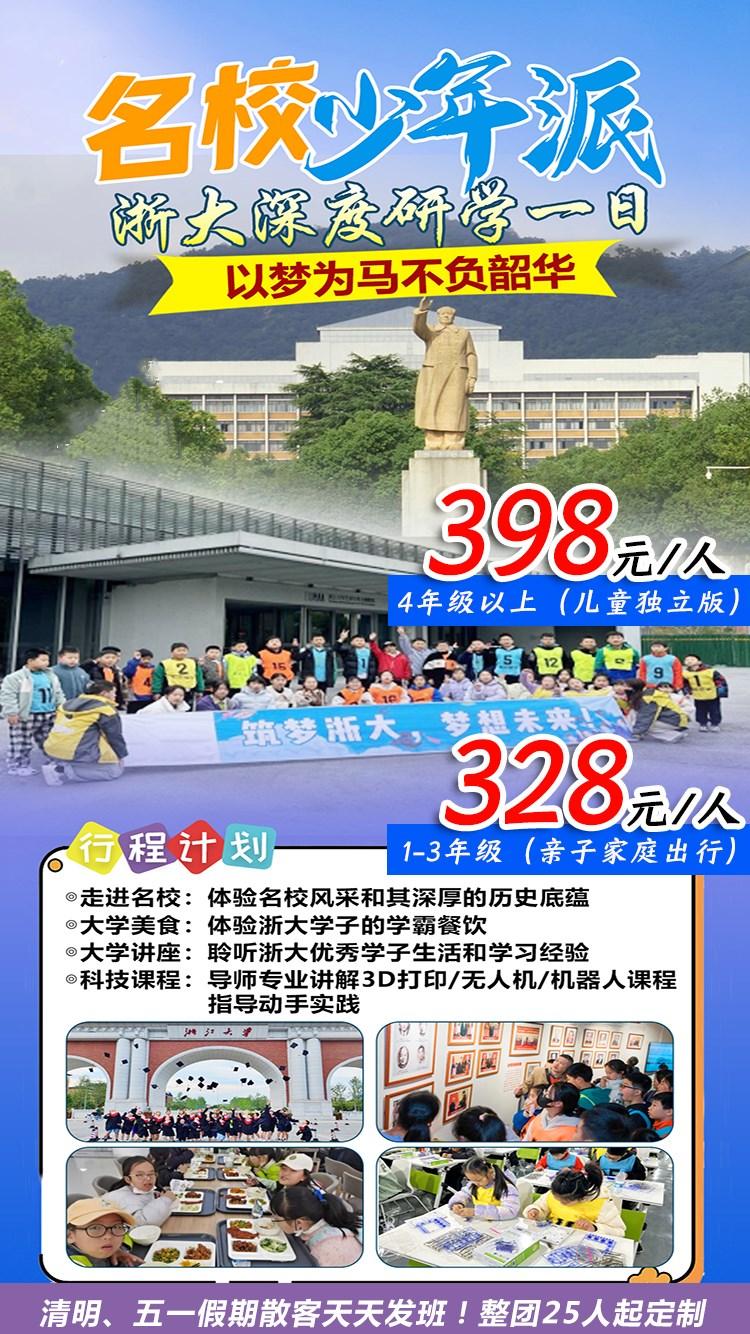 备　　注：30人以上成团，如未成团提前三天通知，敬请谅解 备　　注：30人以上成团，如未成团提前三天通知，敬请谅解 备　　注：30人以上成团，如未成团提前三天通知，敬请谅解 备　　注：30人以上成团，如未成团提前三天通知，敬请谅解 行程详情指定时间集合，前往浙江大学紫金港校区10：00 抵达紫金港校园10：30 游览校园：求是印象：启真湖、湖心岛，情人坡，南华花园，黑天鹅湖，无语良师碑。11：30 学院食堂用中餐12：30 梦想启航讲座：浙大学霸与大家介绍成长经历，分享学习经验，激励大家树立名校梦，明确学习目标，增强学习动力。13：00 参观校史馆，了解浙大的前世今生。13：40 浙大艺博馆，浙大考古与艺术博物馆，自开展以来，场场皆爆，见证历史最鲜活的魅力，感受传统文化的不朽，从“乐居长安”到“盛世修典”从颜真卿69岁的《西亭记》石碑到“三吴墨妙”，从“金石不朽”到历代绘画大系，看到了一个世界级学府该有的担当。14：20 浙大机器人实践基地15：00 总结分享，感受浙大学习与生活，树立大学梦想，合影留念。（如需要学士服合影留念，租赁费10元另付，活动价格里不含。）15：30 集合返回温馨的家。费用包含往返营地交通费，门票费、所有课程活动费用、师资费、材料费、场地费、管理费、午餐费、保险费等。往返营地交通费，门票费、所有课程活动费用、师资费、材料费、场地费、管理费、午餐费、保险费等。往返营地交通费，门票费、所有课程活动费用、师资费、材料费、场地费、管理费、午餐费、保险费等。费用不包含指定地点集合前的交通费用、全程个人消费、通讯费、学士服租赁费等一切未在“费用包含”内注明的费用。指定地点集合前的交通费用、全程个人消费、通讯费、学士服租赁费等一切未在“费用包含”内注明的费用。指定地点集合前的交通费用、全程个人消费、通讯费、学士服租赁费等一切未在“费用包含”内注明的费用。